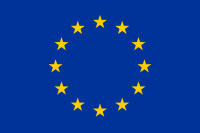 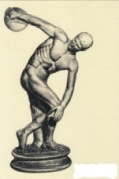 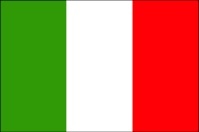 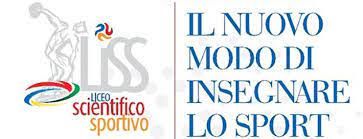 NUOVI ORIZZONTI – SOCIETA’ COOPERATIVA SOCIALE SPORT DILETTANTISTICA
Liceo Scientifico Paritario SportivoSede legale: Viale Kennedy, 87 - Vibo Valentia
C.M. VVPS2U500I - Codice Fiscale e Partita Iva 03233810799
E.mail. segreteria@liceoparitariovv.it –PEC: liceoparitariovv@pec.it – Tel. 0963 1950835Prot. n°  161                                                                                        Vibo Valentia, 03 Marzo 2023 Ai docenti Agli studenti, ai genitori, ai tutoriAl personale ATA - Al DSGA -  Al Referente INVALSIE p.c. Al Rappresentante o delegato dall’Ente gestoreAll’albo – Al sito web – Agli Atti Oggetto: Nomina docenti somministratori e dei collaboratori tecnici per le prove INVALSI 2023 classe quintaIl coordinatore delle attività educative e didattiche VISTO il D.P.R. n°275 dell’8 marzo 1999 recante il “Regolamento recante norme in materia di autonomia delle istituzioni scolastiche, ai sensi dell'art. 21 della Legge n°59 del 15 marzo 1997”;VISTO l’articolo 25 del D.Lgs. n°165 del 30 marzo 2001 che definisce le attribuzioni del dirigente scolastico e, in particolare, il comma 5 che attribuisce al dirigente scolastico la facoltà di avvalersi di docenti da lui individuati, ai quali possono essere delegati specifici compiti;VISTA la Legge n°107 del 13 luglio 2015 recante “Riforma del sistema nazionale di istruzione e formazione e delega per il riordino delle disposizioni legislative vigenti”;VISTO il D.Lgs. n°62 del 13 aprile 2017;VISTO il Manuale di utilizzo del modulo web “Gestione e monitoraggio della somministrazione CBT – a.s. 2022-2023” – Ultimo anno di scuola secondaria di secondo grado;VISTO il manuale per il Docente somministratore delle Prove INVALSI CBT – V secondaria di secondo grado (grado 13) per l’a.s. 2022-2023;VISTO il “Protocollo di somministrazione delle Prove INVALSI CBT – V secondaria di secondo grado (grado 13) per l’a.s. 2022-2023” recante le indicazioni e le informazioni per l’organizzazione delle relative prove per le classi quinte della scuola secondaria di secondo grado con la metodologia Computer Based Testing (CBT);CONSIDERATO che è necessario procedere all’organizzazione delle prove INVALSI per l’anno scolastico 2022-23,NOMINAdocenti somministratori per la somministrazione delle prove INVALSI 2023 secondo la metodologia Computer Based Testing (CBT) delle classi quinte (Grado 13) dell’Istituto, i docenti:NOMINAinoltre, collaboratore tecnico per la somministrazione e l’assistenza tecnica delle prove INVALSI secondo la metodologia Computer Based Testing (CBT), l’assistente tecnico:Il Docente somministratore ed il Collaboratore tecnico collaborano strettamente per lo svolgimento della prova secondo le modalità definite dal Protocollo di somministrazione. Il docente somministratore ha il compito di: 1. leggere con attenzione il “Manuale del somministratore prove INVALSI CBT”; 2. leggere con particolare attenzione il “Protocollo di somministrazione”; 3. prendere visione del calendario di somministrazione delle prove, allegato alla presente;4. assicurarsi dell’ora di convocazione della riunione preliminare prevista prima dell’inizio dello svolgimento delle prove; ‘grado 13 per le classi a Lei assegnate; 5. il giorno della somministrazione, controllare (con il Collaboratore tecnico) che tutti i computer dell’aula informatica siano: a. regolarmente accesi almeno 10 minuti prima dell’arrivo degli allievi;b. collegati ad internet con attivo il link alla pagina web d’inizio delle prove in cui l’allievo inserisce le proprie credenziali: login e password;7. in ogni fase segnalare tempestivamente problemi o difficoltà riscontrate; 8. partecipare alla riunione preliminare convocata.Si comunica inoltre che la somministrazione delle Prove INVALSI per le classi QUINTE (Italiano, Matematica e Inglese) è programmata per la giornata del 15 marzo 2023.Organizzazione delle giornateI GIORNATA: Mercoledì 15 marzo 2023 - PROVA DI ITALIANO CLASSE QUINTA 1. Ore 08,15 – 08,45: Operazioni preliminari alla somministrazione della prova. Figure coinvolte: Coordinatore delle attività educative e didattiche o delegato, docente somministratore, collaboratore tecnico. Il collaboratore tecnico si assicura che tutti i computer predisposti per la somministrazione della prova Invalsi CBT siano accesi e con attiva la pagina dalla quale iniziare la prova stessa. 2. Ore 08,45 – 11.00: svolgimento della prova (durata effettiva della prova: 120 minuti + 15 minuti per la compilazione del Questionario Studente) 3. Ore 11.00 – 11,30: Operazioni successive alla somministrazione della prova. Figure coinvolte: Coordinatore delle attività educative e didattiche o delegato, docente somministratore. II GIORNATA: Giovedì 16 marzo 2023 PROVA DI MATEMATICA CLASSE QUINTA 1. Ore 08,15 – 08,45: Operazioni preliminari alla somministrazione della prova. Figure coinvolte: Coordinatore delle attività educative e didattiche o delegato, docente somministratore, collaboratore tecnico. Il collaboratore tecnico si assicura che tutti i computer predisposti per la somministrazione della prova Invalsi CBT siano accesi e con attiva la pagina dalla quale iniziare la prova stessa. 2. Ore 08,45 – 11.00: svolgimento della prova (durata effettiva della prova: 120 minuti + 15 minuti per la compilazione del Questionario Studente).3. Ore 11.00 – 11,30: Operazioni successive alla somministrazione della prova. Figure coinvolte: Coordinatore delle attività educative e didattiche o delegato, osservatore esterno, docente somministratore. III GIORNATA: Venerdì 17 marzo 2023PROVE DI INGLESE CLASSE QUINTA 1. Ore 08,15 – 08,45: Operazioni preliminari alla somministrazione delle prove. Figure coinvolte: Coordinatore delle attività educative e didattiche o delegato, docente somministratore, collaboratore tecnico. Il collaboratore tecnico si assicura che tutti i computer predisposti per la somministrazione della prova Invalsi CBT siano accesi e con attiva la pagina dalla quale iniziare la prova stessa.2. Ore 08,45 – 11.15: svolgimento delle prove (durata effettiva delle prove: 150 minuti). La prova di Inglese consta di due parti: Lettura/Reading (durata effettiva: 90 minuti) e Ascolto/Listening (durata effettiva: 60 minuti) con una pausa tra le due parti di 10 minuti ca.3. Ore 11.15 – 11,45: Operazioni successive alla somministrazione delle prove. Figure coinvolte: Coordinatore delle attività educative e didattiche o delegato, docente somministratore. Per un corretto svolgimento della somministrazione è richiesta la lettura del Manuale del Somministratore e del Protocollo di somministrazione reperibili sul sito web Invalsi ai link: https://invalsi-areaprove.cineca.it/docs/2023/Rilevazioni_Nazionali/2022-2023_Manuale_Docente_somministratore_G13_.pdf  https://invalsi-areaprove.cineca.it/docs/2023/Rilevazioni_Nazionali/2022-2023_Manuale_Docente_somministratore_G13_.pdf La presente circolare ha valore di nomina e conseguentemente di ordine di servizio.Si allegano alla presente circolare: il “Manuale del somministratore prove INVALSI CBT” e il “Protocollo di somministrazione”.Si ringrazia per la consueta collaborazione. 	    Il Coordinatore delle attività educative e didattiche Prof. Pasquale Barbuto Firma autografa sostituita a mezzo stampa ex art. 3, c. 2 D.Lgs n. 39/93GiornoOrarioDisciplinaDocente somministratore Mercoledì 15 Marzo08,45 - 11,00120 minuti + 15 minuti compilazione  Questionario StudenteItaliano Prof. Staropoli GiacomoGiovedì 16 Marzo08,45 - 11,00120 minuti + 15 minuti compilazione  Questionario StudenteMatematica Pof.ssa Currà Maria RosaVenerdì 17 Marzo08,45 – 11,45Inglese reading 90 min. listening: circa 60 min.Prof. Viola FabrizioGiornoOrarioDisciplinaCollaboratore tecnicoMercoledì 15 Marzo08,45 - 11,15Italiano Malerba DiegoGiovedì 16 Marzo08,45 - 11,15Matematica Malerba DiegoMercoledì 15 Marzo08,45 – 11,45Inglese reading 90 minuti, listening: circa 60 minutiMalerba Diego